irrbSéipéal Naomh Gobnait, Dé Domhnaigh, 28 Aibreán ag 9.00rnIntinn:	Kevin O’Connor, Springfield, a fuair bás le déanaí.	Séipéal Naomh Uinseann, Dé Domhnaigh, 28 Aibreán ag 10.00rnIntinn: 	Maura agus Seán Boyle agus a n-iníon Marita, Béal Feiriste.Séipéal na Carraige, Dé Sathairn, 4 Bealtaine ag 7.30inIntinn:	Mikey Francis, Seanachoill, C.M.Intinn:	Nóra Uí Ghearailt (10ú C.B.) agus a fear céile Seán, agus Muintir Mhic Gearailt, agus Muintir Uí Shé, atá ar shlí na fírinne.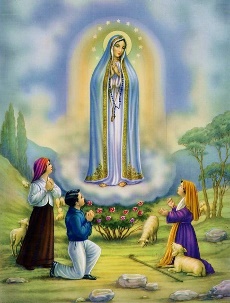 Séipéal Naomh Uinseann, Dé Domhnaigh, 5 Bealtaine ag 10.00rn Intinn: 	Páid Ó Muircheartaigh, Na Gorta Dubha, C.B.Intinn:	Sorcha (5ú C.B.) agus Tadhg Ó Conchúir, Gallarus agus Eibhlín Ní Chíobháin, Muiríoch, agus a muintir go léir ar shlí na fírinne.    Mí na Bealtaine – Mí na Maighdine MuireTá sé de nós ag daoine altóir a dhéanamh sna tithe agus an Choróin Mhuire a rá  in ónóir na Maighdine Muire i rith Mhí na Bealtaine. 'Abair an Choróin ar son na síochána gach lá 'a dúirt Muire le Francisco, Jacinta agus Lucia i Fatma sa bhliain 1917. Thuilleadh eolais www.fatima.pt.An Chéad ChomaoineachBeidh an searmanas don gCéad Chomaoineach ar siúl i Séipéal Naomh Gobnait, Dé Domhnaigh, 12 Bealtaine le linn Aifrinn an Domhnaigh ag 11.30rn.  Ní bheidh Aifreann ag 9.00rn an lá seo.  Scaip an scéal!Ag Cabhrú sa PharóisteMá tá aon duine le  scileanna ríomhaireachta  a bheadh sásta cabhrú suíomh idirlíon a chruthú  don bparóiste cuir glaoch ar Thigh na Sagart 066 9156131 Go gcúití Dia go fial le gach éinne a bhíonn chomh fial lena gcuid ama.Oilithreacht na Deoise go Lourdes 29 Lúnasa agus 3 Meán Fómhair, 2024Beidh an t-Easpag Réamonn de Brún ag ceann Oilithreacht Dheoise Chiarraí go Lourdes.  Costas ó €925.  Gach eolas 087-9318976 nó pilgrimage@dioceseofkerry.ie.Paidir don ÓigeGuímid ar son na ndaoine óga ar fud na deoise agus ar fud an domhain.  A Thiarna, go dtuga do Spiorad misneach dóibh na haidhmeanna agus na físeanna atá acu a bhaint amach.  Go gcuire siad an tsíocháin agus an ceartas i réim i gcónaí ina gcroíthe agus ina saoil.CeolchoirmBeidh ceolchoirm ag Cór agus Ceolfhoireann Nua Cheoil an Daingin, in Óstán na Sceilge, Dé Céadaoin, 1 Bealtaine, ag 8.00in. Ticéid €15, ón nDíseart nó ó phoitigéirí An Bhreathnaigh agus Uí Ghruagáin.Féile na BealtaineBeidh 2 chór ag canadh i Séipéal Naomh Muire sa Daingean le linn Féile na Bealtaine.  Dé Sathairn, 4 Bealtaine, Voices of Limerick ag 2.00in agus Dé Domhnaigh, 5 Bealtaine, Ukrainian Code ag 5.00in.  Ticéid €10.Machnamh don Soiscéal (Eoin 15:1-8).                                                                                                                      Seo cuid de aitheasc Íosa agus é ag fágaint slán ag a chuid deisceabal ag an Suipéar Déanach.   Téama sliocht an lae inniu ná na deisceabail ag fanúint, ag lonnú, in Íosa agus Íosa ag fanúint iontu……. Ón eolas a bhí acu ar na Scrioptúir thuigfeadh na céad deisceabail agus an luatheaglais teachtaireacht an pharabail go héasca. I dtraidisiún Iosrael ba é Iosrael féin fíniúin, nó fíonghort, an Tiarna, bíodh gur cáineadh ar uairibh é faoi bheith mídhílis (Íseáia 5:1-7), agus bagraíodh é toisc gan aire a thabhairt don fhíonghort (Matha 21:33-44). Íosa atá ar tí an saol seo a fhágaint go sofheicthe, deireann sé gurb é féin an fhíniúin fhíor, an fíor-Iosrael, agus gurb é a Athair féin an saothraí le aire a thabhairt don fhíonghort.    (An tAthair Máirtín Mac Conmara)An MemorareCuimhnigh, a Mhaighdean Mhuire ró-ghrámhar, ró-cheansa, nár chuala trácht ar éinne riamh a chuir é féin féd thearmann nó d'iarr cabhair ort ná tairbhe id eadarghuí is gur theip tú air.  Lán de mhuinín asat, dá bhrí sin, rithimse chugat, a Mhaighdean na Maighdean is a Mháthair.  Is chugatsa a thagaim, os do chomhair a sheasaim, im pheacach bocht atuirseacht.  A Mháthair an Aon-Mhic, ná diúltaigh dom urnaí ach éist liom go trócaireach agus tabhair toradh ar mo ghuí(Leagan ó Chorca Dhuibhne le Neilí Uí Bheaglaoi - Carraig A’ Dúin)Glaochanna ComaoineachDé hAoine seo chugainn an Chéad Aoine, 3 Bealtaine.  Glaochanna comaoineach ar an Aoine:- Paróiste na Cille/Paróiste Mórdhach ar maidin agus Dún Chaoin/An Buailtín/Paróiste Mhárthain tar éis lóin.  Más mian leat d’ainm a chur an liosta cuir glaoch ar Thigh na Sagart. Clúdaigh na Cásca agus Ofráil an EarraighTá Clúdaigh na Cásca agus clúdaigh do Ofráil an Earraigh curtha amach anois.  Buíochas le gach uile dhuine a thugann amach na clúdaigh agus na daoine a bhíonn chomh fial leis an gciste seo, is do thuarastal na sagart na síntiúis seo. Go gcuití Dia go fial libh.Leabhar ar DíolTá leabhair ar fáil ins na séipéil, ina measc tá an Tiomna Nua agus na Sailm agus leabhar ana spéisiúil dár teideal 'The End of All Things Earthly – Faith Profiles of the 1916 Leaders' curtha in eagar ag David Bracken. 